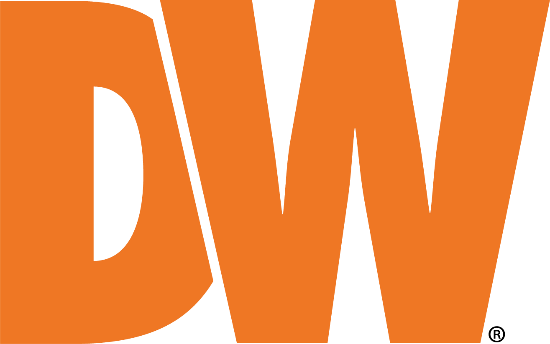 Digital Watchdog® is a leading manufacturer of security and surveillance solutions, offering stunning image quality, advanced hardware capabilities, reliable customer support and the lowest total cost of deployment to the analog & IP megapixel surveillance markets. Located in Cerritos, CA, with manufacturing facilities in Seoul, Korea, Digital Watchdog® is committed to delivering powerful security solutions to its customers worldwide.For additional information, contact: 	Digital Watchdog®
	16220 Bloomfield Avenue, Cerritos, California 90703 USA	Phone: +1 888 446-3593	Web: www.digital-watchdog.com	E-mail: dw-tech@digital-watchdog.comMEGApix® 4MP VARI-FOCAL LENS VANDAL DOME IP CAMERADIVISION 28 – ELECTRONIC SAFETY AND SECURITY28 20 00 	Video Surveillance28 21 00 	Surveillance Cameras28 21 13	IP CamerasNotes to Specifier:1. Where several alternative parameters or specifications exist or where the specifier has the option of inserting text, such choices are presented in <bold text>.2. Explanatory notes and comments are presented in colored text.3. CSI MasterFormat 2016 incorporates numerous significant changes affecting electronic safety and security. This document is written to provide flexibility in using either format, although the adoption of MasterFormat 2016 is encouraged. The following is a guide to the MasterFormat numbers relevant to the product referenced in this specification.4. MasterFormat 2014 Specification Category: 28 23 29 - Video Surveillance Remote Devices and SensorsMEGApix® 4MP VARI-FOCAL LENS VANDAL DOME IP CAMERA  GENERALSUMMARYThe section includes a 4MP high-definition IP video camera with vandal-resistant IP67-rated, IK10 impact-resistant dome housing.Product - A high-definition IP vandal dome housing, based on H.265, H.264 and MJPEG compression, capable of dual streaming 30fps at resolutions up to 4MP (2560 × 1440), with 2.8mm ~ 12mm vari-focal lens in a weather-resistant vandal dome housing.Related Requirements27 15 01.13 – Video Surveillance Communications Conductors and Cables28 05 03 – Safety and Security Network Communications Equipment 28 05 19 – Storage Appliances for Electronic Safety and Security28 06 20 – Schedules for Video Surveillance28 23 00 – Video Management System REFERENCESAbbreviationsAGC - Automatic Gain ControlARP – Address Resolution ProtocolAWB  - Automatic White BalanceBLC – Backlight compressionDHCP - Dynamic Host Configuration ProtocolDNR – Digital Noise ReductionDNS - Domain Name ServerDDNS – Dynamic Domain Name Serverfps - Frames Per SecondFTP - File Transfer ProtocolGUI – Graphical User InterfaceHLC – Highlight CompensationHTTP - Hypertext Transfer ProtocolICMP – Internet Control Message ProtocolIGMP - Internet Group Management ProtocolIP - Internet ProtocolJPEG - Joint Photographic Experts GroupMJPEG - Motion JPEGNTP - Network Time ProtocolPoE - Power over EthernetQoS – Quality of ServiceRARP – Reverse Address Resolution ProtocolRTP - Real-Time Transport ProtocolRTSP - Real-Time Streaming ProtocolSMTP - Simple Mail Transfer ProtocolTCP - Transmission Control ProtocolUDP - User Datagram ProtocolVMS - Video Management SystemWDR – Wide Dynamic RangeReference StandardsNetworkIEEE - 802.3 Ethernet StandardsVideoISO / IEC 14496 – MPEG-4ISO / IEC 14496–10, MPEG-4 Part 10 (ITU H.264)ISO / IEC 10918 – JPEG ONVIF – Profile SEmissionsFCC-47 CFR Part 15 Class BEnvironmentalANSI / IEC60529 – Degrees of Protection Provided by EnclosuresInternational Electrotechnical Commission (IEC) – Ingress Protection Rating IP67European standard EN 62262 — equivalent to International Electrotechnical Commission (IEC) – Impact Protection Rating IK10SUBMITTALSProduct DataManufacturer’s printed or electronic datasheets.Manufacturer’s installation and operation manuals.Warranty documentation.QUALIFICATIONSThe Manufacturer shall have at least five years of experience producing IP video equipment.Installers shall be trained and authorized by the Manufacturer to install, integrate, test, and commission the system.DELIVERY, STORAGE, AND HANDLINGDeliver the camera in the Manufacturer’s original, unopened, and undamaged container with identification labels intact.Store the camera in a temperature environment of -22°F ~ 140°F (-30°C ~ 60°C), protected from mechanical and environmental conditions as designated by the Manufacturer.WARRANTY AND SUPPORTThe Manufacturer shall provide a 5-year warranty for the product to be free of defects in material and workmanship.END OF SECTION  PRODUCTSEQUIPMENTManufacturer: 	Digital Watchdog, Inc.			16220 Bloomfield Avenue. Cerritos,California USA 90703 USA			Phone: (866) 446-3595			Web: www.digital-watchdog.com			E-mail:  dw-tech@digital-watchdog.comModels: DWC-VSDG04BiAlternates: NoneGENERAL DESCRIPTIONThe High-Definition IP Video Vandal Dome Camera with embedded video analytics (“IP camera”) shall provide video performance capable of providing selectable resolutions up to 2560 × 1440 pixels at 30 frames per second (fps) and contained within an IP67, IK10-rated dome housing.The IP camera shall possess the following characteristics:H.265, H.264 and MJPEG compression4MPTwo independent IP video streams (dual streaming)Day/night operation with IR cut filterBuilt-in IR LEDs providing 100-foot coverageDouble-Shutter True Wide Dynamic Range (WDR), 120dBEight privacy masking zonesIntegral motion detection3D digital noise reductionAudio inputSD card slotPoE capableMulticast or unicast capableBuilt-in web serverDynamic DNS (DDNS) supportIP67-ratedIK10 impact-resistant ratedVIDEOImagerSensor:	 			4MP 1/3" CMOSMinimum illumination Color mode: 			0.005 lux (F1.6)Black and white mode: 		0 lux (F1.6)Scanning - ProgressiveImage Control Settings shall be available for:Automatic white balance (AWB)Selectable for Auto or ManualManual mode provides the ability to configure red offset, blue offset and warmth or coolness of light.Exposure modes: 		automatic or manualIn manual exposure mode, configurable settings for:BrightnessShutter mode: 	automatic, anti-flickering, or manual Shutter speed:  1/2 sec to 1/100000Digital slow shutter to decrease the shutter speed in low lightAutomatic Gain Control (AGC)Backlight compensation (BLC)True Wide Dynamic Range (WDR) levelDay and night settings allow configuration for Day (color), Night (Black and White), or Automatic.FrequencyImage sharpnessIR LED controlChromaImage mirror or flipDigital noise reductionPrivacy zone definition, up to 8 zonesLensLens type: 2.8mm, F1.6 Fixed LensField of view (FOV): 94°Double shutter Wide Dynamic RangeShutter speed:  1/2 sec to 1/100000Video Streams The IP camera shall support three configurable video streams, each of which may have the following properties:Compression Type:H.265H.264MJPEG Resolution:4MP3MP2.1MP/1080P720PD1480x240CIF (60Hz: 1 ~ 30fps; 50Hz: 1~25fps)Frame rate:	0 – 30 fpsIR Distance: 	100 feetMotion Detection – The IP camera shall be able to detect motion within user-defined areas of the video image.Configuration settings shall be available for sensitivity and dwell time.Storage and RecordingThe IP camera shall have onboard SD card storage.Card Type:	Micro SD/SDHC/SDXC Class 10Local recording on the SD card shall commence upon loss of network connectivity, based on a pre-programmed schedule.The local SD storage shall be able to be backed up to alternate media without removing the SD card from the camera.ONVIF – Video streams shall be capable of supporting ONVIF protocol, profile S.OtherSingle Images - The IP camera shall support the .JPG image screenshot and export.Discovery - The Manufacturer shall offer a discovery program to identify all devices of his manufacture on the network.Emergency alarm – The IP camera shall allow the sending of a video clip of configurable duration to up to five server locations.Access - The IP camera shall permit up to five users to simultaneously access the camera.AUDIOThe IP camera shall provide one-line level input.The IP camera shall provide a built-in microphone.Compression and Sampling Rate:  G.711 (8 kHz)NETWORKConnectivity: 10/100 BASE-TX Ethernet with RJ-45 connectorProtocols supportedTransmission Control Protocol (TCP), Internet Protocol (IP) v4, User Datagram Protocol (UDP)Configuration: Dynamic Host Configuration Protocol (DHCP)Web services: Secure Sockets Layer (SSL) Network services: Domain Name System (DNS), Network Time Protocol (NTP)Media: Real-Time Streaming Protocol (RTSP)Notifications: File Transfer Protocol (FTP), Simple Mail Transfer Protocol (SMTP)DDNS – The IP camera shall support DDNS services offered by the Manufacturer and other publicly available service offerings.SecurityThe IP camera shall support IP address filtering whereby users can enter a list of allowed or blocked IP addresses for viewing video and configuring camera settingsThe IP camera shall provide digest authentication, ID and password protection.The IP camera shall provide three levels of user access with password protection.EMBEDDED ANALYTICSThe IP camera shall provide the following configurable video analytics: Line crossing video analytics.Perimeter intrusion video analytics.Video tampering with scene change detection video analytics.Video tampering with video blur detection video analytics.Video tampering with abnormal color detection video analytics.ADDITIONAL FEATURESSystem InformationThe system settings of the IP camera shall be exportable as a separate file.The IP camera shall maintain an access log of the system and motion-triggered events.The log shall be exportable to an Excel spreadsheet file.CAMERA SOFTWAREThe IP camera shall have a built-in web server that supports browser-based configuration using Internet Explorer.The software GUI shall allow access to camera information and all primary software functions, including:Camera network addressConfigurationStream ControlScreen snapshot, print and exportStart and stop recordingThe Manufacturer shall offer a video viewer and configuration to implement the following actions:Camera discoveryConfiguration video parametersevents and notificationsmotion-relatedemergencycamera network parametersSD card storage recording management image capture, export, and printViewer - view video streams through the web browserImage print and exportInstant recording and playbackAlertse-mail setupdefine web addresses for notificationsSystemfirmware upgradereset to factory defaultset date, time, and NTP server synchronizationuser access controlView and export camera settingsview system logsELECTRICALPowerSourcesDC 12VPoE IEEE 802.3af Class 2. Adapter not includedPower Consumption<4.5WConnectorsEthernet: 			RJ-45 connectorExternal power (DC 12V): 	Power adapter cableMECHANICAL AND ENVIRONMENTALHousing Material: 		Metal vandal housing, polycarbonate dome Configuration: 		Vandal DomeEnvironmental Rating: 	IP67IK rating: 			IK10Dimensions (D x H):  	4.59" x 3.54"116.6x 90 mmWeight:			1.43 lbs 0.65 kgTemperature:Operating: 		-22°F ~ 140°F -30°C ~ 60°CHumidity:			0–95% RH (non–condensing)
END OF SECTIONEXECUTIONINSTALLERSContractor personnel shall comply with all applicable state and local licensing requirements.PREPARATIONThe network design and configuration shall be verified for compatibility and performance with the camera(s). Network configuration shall be tested and qualified by the Contractor before camera installation.INSTALLATIONThe Contractor shall follow all Manufacturer published installation procedures and guidelines.Before permanent installation of the system, the system shall be factory tested in conditions simulating the final installed environmentA report indicating successful test results shall be produced.STORAGEThe IP camera hardware shall be stored in an environment where temperature and humidity are in the range specified by the Manufacturer.END OF SECTION